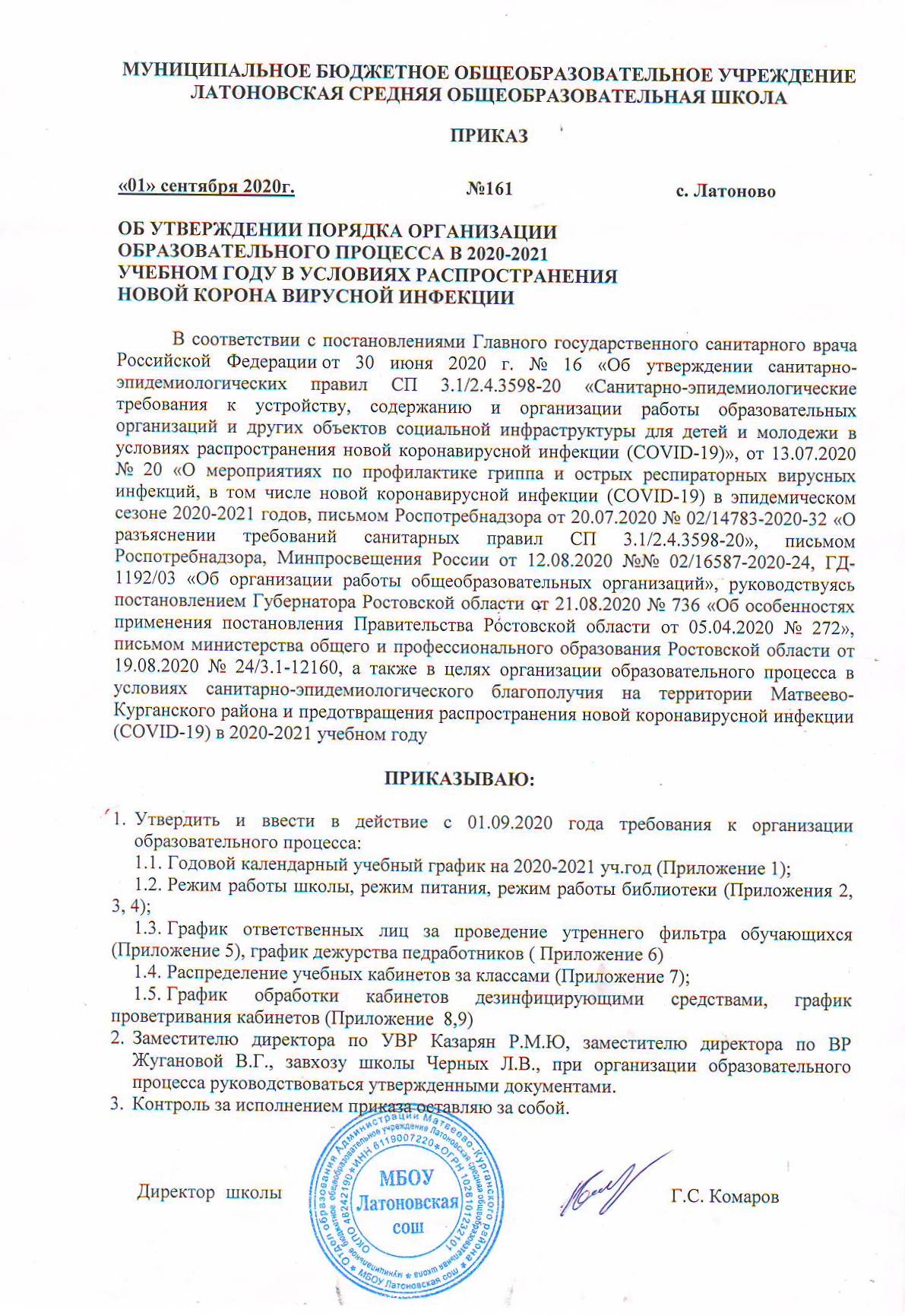 Приложение 1к приказу №123 от 28.08.2020г.ГОДОВОЙ КАЛЕНДАРНЫЙ ГРАФИКМБОУ Латоновской  сошна 2020-2021 учебный годКАЛЕНДАРНЫЙ УЧЕБНЫЙ ГРАФИК ДЛЯ НАЧАЛЬНОГО ОБЩЕГО ОБРАЗОВАНИЯ1. Календарные периоды учебного года1.1. Дата начала учебного года (очная форма): 1 сентября 2020 г.1.2. Дата окончания учебного года (1-й класс; 2-4-е классы): 21 мая 2020 г.1.3. Продолжительность учебного года:– 1-й класс – 33 недели;– 2–4-й классы – 34 недели.2. Периоды образовательной деятельности2.1. Продолжительность учебных занятий по четвертям в учебных неделях и рабочих днях 1-е классы2–4-й классы2.2. Продолжительность каникул, праздничных и выходных дней1-е классы2–4-й классы3. Режим работы образовательной организации
4. Распределение образовательной недельной нагрузки5. Расписание звонков и перемен1-е классы2–4-й классы6. Организация промежуточной аттестацииПромежуточная аттестация проводится в переводных классах с 19 апреля 2021 года по 14 мая 2021 года без прекращения образовательной деятельности по предметам учебного плана. В соответствии с частью 17 статьи 108 Федерального закона «Об образовании в Российской Федерации» (Федеральный закон от 08.06.2020 № 164-ФЗ «О внесении изменений в статьи 71.1 и 108 Федерального закона "Об образовании в Российской Федерации"») промежуточная аттестация может быть проведена с применением электронного обучения.2-4 классыКАЛЕНДАРНЫЙ УЧЕБНЫЙ ГРАФИК ДЛЯ ОСНОВНОГО ОБЩЕГО ОБРАЗОВАНИЯ1. Календарные периоды учебного года1.1. Дата начала учебного года: 1 сентября 2020 г.1.2. Дата окончания учебного года (5–8-й класс): 28 мая 2021 г.;1.3. Дата окончания учебного года (9-й класс): 21 мая 2021 г.1.4. Продолжительность учебного года:– 5–8-й класс – 35 недель;– 9-й класс – 34 недели без учета государственной итоговой аттестации (ГИА).2. Периоды образовательной деятельности2.1. Продолжительность учебных занятий по четвертям в учебных неделях и рабочих днях 5–8-й класс9-й класс* Сроки проведения ГИА обучающихся устанавливаются Министерством просвещения Российской Федерации и Федеральной службы по надзору в сфере образования и науки. В календарном учебном графике период определен примерно.
2.2. Продолжительность каникул, праздничных и выходных дней5–8-й класс9-й класс* Для обучающихся 9-х классов учебный год завершается в соответствии с расписанием ГИА. В календарном учебном графике период определен примерно.
3. Режим работы образовательной организации
4. Распределение образовательной недельной нагрузки5. Расписание звонков и перемен5–9-й класс6. Организация промежуточной аттестацииПромежуточная аттестация на уровне основного общего образования проводится с 19 апреля 2021 года по 14 мая 2021 года без прекращения образовательной деятельности по предметам учебного плана. В соответствии с частью 17 статьи 108 Федерального закона «Об образовании в Российской Федерации» (Федеральный закон от 08.06.2020 № 164-ФЗ «О внесении изменений в статьи 71.1 и 108 Федерального закона "Об образовании в Российской Федерации"») промежуточная аттестация может быть проведена с применением электронного обучения.5-9 классы:КАЛЕНДАРНЫЙ УЧЕБНЫЙ ГРАФИК ДЛЯ СРЕДНЕГО ОБЩЕГО ОБРАЗОВАНИЯ1. Календарные периоды учебного года1.1. Дата начала учебного года: 1 сентября 2020 г.1.2. Дата окончания учебного года (10-й класс): 28 мая 2021 г.;1.3. Дата окончания учебного года (11-й класс): 21 мая 2021 г.1.4. Продолжительность учебного года:– 10-й класс – 35 недель;– 11-й класс – 34 недели без учета государственной итоговой аттестации (ГИА). 1.5. Продолжительность учебной недели: 5 дней.2. Периоды образовательной деятельности2.1. Продолжительность учебных занятий по полугодиям в учебных неделях и рабочих днях10-й класс11-й класс* Сроки проведения ГИА обучающихся устанавливается Министерством просвещения Российской Федерации и Федеральной службы по надзору в сфере образования и науки. В календарном учебном графике период определен примерно.
2.2. Продолжительность каникул, праздничных и выходных дней10-й класс	11-й класс	* Для обучающихся 11-х классов учебный год завершается в соответствии с расписанием ГИА. В календарном учебном графике период определен примерно.3. Режим работы образовательной организации4. Распределение образовательной недельной нагрузки при 5-тидневной учебной недели5. Расписание звонков и перемен10–11-й класс6. Организация промежуточной аттестации В Промежуточная аттестация проводится в 10–11-х классах с 19 апреля 2021 года по 14 мая 2021 года без прекращения образовательной деятельности по предметам учебного плана.В соответствии с частью 17 статьи 108 Федерального закона «Об образовании в Российской Федерации» (Федеральный закон от 08.06.2020 № 164-ФЗ «О внесении изменений в статьи 71.1 и 108 Федерального закона "Об образовании в Российской Федерации"») промежуточная аттестация может быть проведена с применением электронного обучения.Приложение 2к приказу от №123 от 28.08.2020гРежим работы МБОУ Латоновской  сош в 2020-2021 учебном году(в период действия требований санитарно-эпидемиологического законодательства в условиях распространения новой коронавирусной инфекции)Учебные занятия проводятся по 5-дневной учебной неделе.Количество смен – 1:Установить продолжительность уроков: для 1-х классов – по 35 минут, для 2-11 классов 40 минут.Обучение в 1-м классе осуществляется с соблюдением следующих дополнительных требований:учебные занятия проводятся по 5-дневной учебной неделе;дополнительные недельные каникулы в феврале и проведение динамической паузы (прогулки) после третьего урока.Начало учебных занятий(в период действия требований санитарно-эпидемиологического законодательства в условиях распространения новой коронавирусной инфекции):1 класс2-4 классы5-11 классыПриложение 3к приказу от 28.08.2020г. №123Режим питания МБОУ Латоновской сош на 1 полугодие 2020-2021 учебного года(в период действия требований санитарно-эпидемиологического законодательства в условиях распространения новой корона вирусной инфекции):Приложение 4к приказу № 123 от 28.08.2020г.График работы школьной библиотеки на 2020-2021 учебный годПриложение 5к приказу № 123 от 28.08.2020г.График ответственных лиц за проведение утреннего фильтра обучающихся (в период действия требований санитарно-эпидемиологического законодательства в условиях распространения новой корона вирусной инфекции)Приложение 6к приказу № 123 от 28.08.2020г.График дежурства педагогических работников (в период действия требований санитарно-эпидемиологического законодательства в условиях распространения новой коронавирусной инфекции)Приложение 7к приказу от 28.08.2020г. №123Распределение кабинетов за классамиКабинеты, требующие специального оборудования:Кабинеты информатики - № 15Кабинет физики - № 7Кабинет химии и биологии - № 2Спортивный зал Распределение кабинетов (изоляторов)Вход №1 – изолятор – музей Приложение 8к приказу от 28.08.2020г. №123График обработки кабинетов МБОУ Латоновской  сош
дезинфицирующими средствамиПриложение 9к приказу от 28.08.2020г. №123График проветривания кабинетовПроветривание рекреаций, коридоров, санузлов проводится во время уроковУчебный периодДатаДатаПродолжительностьПродолжительностьУчебный периодНачало Окончание Количество учебных недельКоличество рабочих дней I четверть01.09.202026.10.2020840II четверть05.11.202030.12.2020840III четверть11.01.202119.03.2021945IV четверть29.03.202121.05.2021840Итого в учебном годуИтого в учебном годуИтого в учебном году33165Учебный периодДатаДатаПродолжительностьПродолжительностьУчебный периодНачало Окончание Количество учебных недельКоличество рабочих дней I четверть01.09.202026.10.2020840II четверть05.11.202030.12.2020840III четверть12.01.202119.03.20211048IV четверть29.03.202121.05.2021840Итого в учебном годуИтого в учебном годуИтого в учебном году34168Каникулярный периодДатаДатаПродолжительность каникул, праздничных и выходных дней в календарных дняхКаникулярный периодНачало Окончание Продолжительность каникул, праздничных и выходных дней в календарных дняхОсенние каникулы27.10.202004.11.20209Зимние каникулы31.12.202011.01.202112Дополнительные каникулы15.02.202121.02.20217Весенние каникулы20.03.202128.03.20219Летние каникулы22.05.202131.08.2021102Праздничные дниПраздничные дниПраздничные дни5Выходные дниВыходные дниВыходные дни68ИтогоИтогоИтого212Каникулярный периодДатаДатаПродолжительность каникул, праздничных и выходных дней в календарных дняхКаникулярный периодНачало Окончание Продолжительность каникул, праздничных и выходных дней в календарных дняхОсенние каникулы27.10.202004.11.20209Зимние каникулы31.12.202011.01.202112Весенние каникулы20.03.202128.03.20219Летние каникулы22.05.202131.08.2021102Праздничные дниПраздничные дниПраздничные дни5Выходные дниВыходные дниВыходные дни68ИтогоИтогоИтого205Период учебной деятельности1-е классы2–4-й классыУчебная неделя (дней)5 дней5 днейУрок (минут)35 минут (1 –е полугодие)40 минут (2-е полугодие)40 минутПерерыв (минут)10-20 минут, динамическая пауза -40 минут10–20 минутПериодичность промежуточной аттестации-По четвертямОбразовательная деятельностьНедельная нагрузка (5-дневная учебная неделя)
в академических часахНедельная нагрузка (5-дневная учебная неделя)
в академических часахНедельная нагрузка (5-дневная учебная неделя)
в академических часахНедельная нагрузка (5-дневная учебная неделя)
в академических часахОбразовательная деятельность1-е классы2-е классы3-е классы4-е классыУрочная21232323Внеурочная10101010Образовательная деятельностьСентябрь-октябрьНоябрь-декабрьЯнварь-май1-й урок08:00 — 08:3508:30 — 09:0508:30 — 09:151-я перемена08:35— 08:4509:05 — 09:1509:15 — 09:252-й урок08:45— 09:2009:15 — 09:5009:25 — 10:10Динамическая пауза09:20 — 10:0009:50 — 10:3010:10 — 10:503-й урок10:00 — 10:0510:30 — 11:0510:50 — 11:353-я перемена-11:05 — 11:1511:35 — 11:454-й урок-11:15 — 11:5011:45 — 12:304-я перемена-11:50 — 12:0012:30 — 12:405-й урок-12:00 — 12:3512:40 — 13:25Внеурочная деятельность С 12:00С 13:30С 14:05УрокПродолжительность урокаПродолжительность перемены1-й08:00— 08:4010 минут2-й08:50 — 09:3020 минут3-й09:50 — 10:3020 минут4-й10:50 — 11:3010 минут5-й11:40 — 12:2010 минутВнеурочная деятельностьС 13:20 — Не менее 10 минут между занятиямиПредметы, по которым осуществляется промежуточная аттестацияФормы проведения аттестацииРусский языкДиктант с грамматическим заданиемЛитературное чтениеТестовая работаИностранный языкТестовая работаМатематикаКонтрольная работаОкружающий мирЭкспертная оценка проектаФизическая культураСдача нормативовУчебный периодДатаДатаПродолжительностьПродолжительностьУчебный периодНачало Окончание Количество учебных недельКоличество рабочих дней I четверть01.09.202026.10.2020840II четверть05.11.202030.12.2020840III четверть12.01.202119.03.20211048IV четверть29.03.202128.05.2021943Итого в учебном годуИтого в учебном годуИтого в учебном году35171Учебный периодДатаДатаПродолжительностьПродолжительностьУчебный периодНачало Окончание Количество учебных недель Количество рабочих дней I четверть01.09.202026.10.2020840II четверть05.11.202030.12.2020840III четверть12.01.202119.03.20211048IV четверть29.03.202121.05.2021840ГИА*Итого в учебном году без учета ГИАИтого в учебном году без учета ГИАИтого в учебном году без учета ГИА34168 Итого в учебном году с учетом ГИАИтого в учебном году с учетом ГИАИтого в учебном году с учетом ГИА38188Каникулярный периодДатаДатаПродолжительность каникул, праздничных и выходных дней в календарных дняхКаникулярный периодНачало Окончание Продолжительность каникул, праздничных и выходных дней в календарных дняхОсенние каникулы27.10.202004.11.20209Зимние каникулы31.12.202011.01.202112Весенние каникулы20.03.202128.03.20219Летние каникулы29.05.202131.08.202195Праздничные дниПраздничные дниПраздничные дни5Выходные дниВыходные дниВыходные дни70ИтогоИтогоИтого200Каникулярный периодДатаДатаПродолжительность каникул, праздничных и выходных дней 
в календарных дняхКаникулярный периодНачало Окончание*Продолжительность каникул, праздничных и выходных дней 
в календарных дняхОсенние каникулы27.10.202004.11.20209Зимние каникулы31.12.202011.01.202112Весенние каникулы20.03.202128.03.20219Летние каникулы31.05.202131.08.202193Праздничные дниПраздничные дниПраздничные дни5Выходные дниВыходные дниВыходные дни70Итого с учетом ГИАИтого с учетом ГИАИтого с учетом ГИА198Период учебной деятельности5–9-й классУчебная неделя (дней)5 днейУрок (минут)40 минутПерерыв (минут)10–20 минутПериодичность промежуточной аттестацииПо четвертямОбразовательная деятельностьНедельная нагрузка (5-дневная учебная неделя)
в академических часахНедельная нагрузка (5-дневная учебная неделя)
в академических часахНедельная нагрузка (5-дневная учебная неделя)
в академических часахНедельная нагрузка (5-дневная учебная неделя)
в академических часахНедельная нагрузка (5-дневная учебная неделя)
в академических часахОбразовательная деятельность5-е классы6-е классы7-е классы8-е классы9-е классыУрочная2829313233Внеурочная1010101010УрокПродолжительность урокаПродолжительность перемены1-й08:10 — 08:5010 минут2-й09:00 — 09:4020 минут3-й10:00 — 10:4020 минут4-й11:00 — 11:4010 минут5-й12:00 — 12:4010 минут6-й12:50 — 13:3010 минут7-й13:40 — 14:20-КлассПредметы, по которым осуществляется промежуточная аттестацияФормы проведения аттестации5-й, 6-й,7-й, 8-й, 9-йРусский языкДиктант с грамматическим заданием5-й, 7-йЛитератураТестовая работа с мини-сочинением6-й,8-й, 9-йЛитератураТестовая работа5-й, 6-й, 7-й, 8-й, 9-йИностранный языкТестовая работа5-й, 6-й,7-й,8-й,9-йМатематика (алгебра)Контрольная работа5-й, 6-й,7-й,8-й,9-йИсторияЭкспертная оценка проекта5-й,6-й, 7-йТехнологияЭкспертная оценка проекта5-й, 6-й,7-й,8-й,9-йФизическая культураСдача нормативов7-й, 8-й, 9-йГеографияЭкспертная оценка проекта7-й, 8-й, 9-йФизикаКонтрольная работа7-й, 8-й, 9-йБиологияТестовая работа 8-й, 9-йХимияКонтрольная работа9-йИнформатикаЭкспертная оценка проектаУчебный периодДатаДатаПродолжительностьПродолжительностьУчебный периодНачалоОкончаниеКоличество учебных недельКоличество рабочих днейI полугодие01.09.202030.12.20201680II полугодие12.01.202028.05.20211991Итого в учебном годуИтого в учебном годуИтого в учебном году35171Учебный периодДатаДатаПродолжительностьПродолжительностьУчебный периодНачало Окончание Количество учебных недель Количество рабочих дней I полугодие01.09.202030.12.20201680II полугодие12.01.202121.05.20211888ГИА*420Итого в учебном году без учета ГИАИтого в учебном году без учета ГИАИтого в учебном году без учета ГИА34 168Итого в учебном году с учетом ГИАИтого в учебном году с учетом ГИАИтого в учебном году с учетом ГИА38188Каникулярный периодДатаДатаПродолжительность каникул, праздничных и выходных дней в календарных дняхКаникулярный периодНачало Окончание Продолжительность каникул, праздничных и выходных дней в календарных дняхОсенние каникулы27.10.202004.11.20209Зимние каникулы31.12.202011.01.202112Весенние каникулы20.03.202128.03.20219Летние каникулы29.05.202131.08.202195Праздничные дниПраздничные дниПраздничные дни5Выходные дниВыходные дниВыходные дни70ИтогоИтогоИтого200Каникулярный периодДатаДатаПродолжительность каникул, праздничных и выходных дней в календарных дняхКаникулярный периодНачало Окончание Продолжительность каникул, праздничных и выходных дней в календарных дняхОсенние каникулы27.10.202004.11.20209Зимние каникулы31.12.202011.01.202112Весенние каникулы20.03.202128.03.20219Праздничные дниПраздничные дниПраздничные дни5Выходные дниВыходные дниВыходные дни68Итого без учета ГИАИтого без учета ГИАИтого без учета ГИА103Период учебной деятельности10–11-йУчебная неделя (дней)5 днейУрок (минут)40 минутПерерыв (минут)10–20 минутПериодичность промежуточной аттестацииПо полугодиямОбразовательная деятельностьНедельная нагрузка 
в академических часахНедельная нагрузка 
в академических часахОбразовательная деятельность10-е классы11-е классыУрочная3534Внеурочная10-УрокПродолжительность урокаПродолжительность перемены1-й08:10 — 08:5010 минут2-й09:00 — 09:4020 минут3-й10:00 — 10:4020 минут4-й11:00 — 11:4010 минут5-й12:00 — 12:4010 минут6-й12:50 — 13:3010 минут7-й13:40 — 14:20-УрокПродолжительность урокаПродолжительность переменыПродолжительность перемены08:00 — 08:3510 минут08:35— 08:4508:45— 09:20Динамическая пауза 40 минут 09:20 —10:0010:00 — 10:35УрокПродолжительность урокаПродолжительность переменыПродолжительность перемены08:00 — 08:401008:40—08:5008:50— 09:302009:30—09:5009:50 — 10:302010:30—10:5010:50 — 11:301011:30—11:4011:40 — 12:201012:20 — 12:30УрокПродолжительность урокаПродолжительность переменыПродолжительность перемены08:10 — 08:501008:50—9:0009:00— 09:402009:50—10:0010:00 — 10:402010:40—11:0011:00 — 11:401011:40—12:0012:00 — 12:401012:40—12:5012:50 — 13:301013:30—13:4013:40 — 14:20№переменыВремя питанияКлассы29.30 – 9.501, 2, 3,4 классы310.40-11.005а, 5б, 6, 7  классы411.40 – 12.008, 9, 10, 11   классы Дни неделиВремяПонедельник08.00-12.00Вторник 08.00-12.00Среда 08.00-12.00Четверг08.00-12.00Пятница 08.00-12.00СентябрьСентябрьСентябрьСентябрьСентябрьСентябрьСентябрьГрафик проведения входной термометрииГрафик проведения входной термометрииГрафик проведения входной термометрииГрафик проведения входной термометрииПн.Вт.Ср.Чт.Пт.Сб.Вс.Основной входВход №231123456Сердюкова Н.А.,Сенченко Е.П.,Твердохлебова В.Ф.,Сенченко Г.П.,78910111213Сердюкова Н.А.,Сенченко Е.П.,Твердохлебова В.Ф.,Сенченко Г.П.,14151617181920Ростенко Т.С., Федоренко Е.А.,Колосова Н.А., Жуганова В.Г.21222324252627Масленская Н.В., Соболева В.С.,Осадчая Т.С., Орлова М. А.,2829301234Масленская Н.В., Соболева В.С.,Осадчая Т.С., Орлова М. А.,понедельниквторниксредачетвергпятницаВход №1 дежурный администраторБогданенко С.И.Серикова С.В., Дудник Л.В.Вахненко Л.В.Панченко Т.Н.Шепелева Е.А.Грунтовская Е.Н.Вход №2 дежурный администраторЖуренко С.А.Граненко И.В.Богданенко Т.С.Федорова О.Н.Журенко С.А.Химченко Е.А.КлассКлассный руководительКабинет1Сердюкова Наталья Александровна№ 13 Кабинет начальных классов2Сенченко Елена Петровна№ 16 Кабинет начальных классов3Ростенко Татьяна Сергеевна№  3 Кабинет начальных классов4Федоренко Елена Анатольевна№ 11 Кабинет начальных классов5аМасленская Надежда Васильевна№ 14 Кабинет начальных классов5бСоболева Виктория Станиславовна№ 4  Кабинет иностранного языка6Осадчая Татьяна Сергеевна№ 8 Кабинет географии7Орлова Марина Александровна№ 1 Кабинет истории и обществознания8Сенченко Галина Петровна№ 9 Кабинет математики  9Жуганова Виктория Геннадиевна№  7  Кабинет ОБЖ 10Колосова Надежда Александровна№ 5  Кабинет русского языка и литературы11Твердохлебова Вера Федоровна№ 6  Кабинет математики1 классы2,3 классы4,5,6  классы7 классы8 классы9,10, 11 классы7.30-7.45сквозное проветривание8.20-8.45сквозноепроветривание7.30-7.45сквозное проветривание10.30-10.40сквозноепроветривание12.10-12.30сквозноепроветривание7.30-7.45сквозное проветривание8.40-8.50 проветривание9.35-9.45 проветривание8.40-8.50 проветривание12.20-12.30проветривание13.15-13.30проветривание8.40-8.50 проветривание9.35-9.45 проветривание10.30-10.40проветривание9.35-9.45 проветривание13.15-13.30проветривание14.10-14.20проветривание9.35-9.45 проветривание10.30-11.00сквозное проветривание12.20-12.30проветривание10.30-10.40проветривание14.10-14.20проветривание15.05-15.15проветривание10.30-10.40проветривание13.20-13.40сквозное проветривание12.20-12.30проветривание15.05-15.15проветривание16.00-16.10проветривание12.20-12.30проветривание13.15-13.30проветривание16.00-16.10проветривание16.55-17.05проветривание13.15-13.30проветривание14.10-14.40сквозное проветривание17.00-17.30сквозное проветривание17.50-18.20сквозное проветривание14.10-14.40сквозное проветривание1 классы2,3 классы4,5,6  классы7 классы8 классы9,10, 11 классы7.30-7.45сквозное проветривание8.20-8.45сквозноепроветривание7.30-7.45сквозное проветривание10.30-10.40сквозноепроветривание12.10-12.30сквозноепроветривание7.30-7.45сквозное проветривание8.40-8.50 проветривание9.35-9.45 проветривание8.40-8.50 проветривание12.20-12.30проветривание13.15-13.30проветривание8.40-8.50 проветривание9.35-9.45 проветривание10.30-10.40проветривание9.35-9.45 проветривание13.15-13.30проветривание14.10-14.20проветривание9.35-9.45 проветривание10.30-11.00сквозное проветривание12.20-12.30проветривание10.30-10.40проветривание14.10-14.20проветривание15.05-15.15проветривание10.30-10.40проветривание13.20-13.40сквозное проветривание12.20-12.30проветривание15.05-15.15проветривание16.00-16.10проветривание12.20-12.30проветривание13.15-13.30проветривание16.00-16.10проветривание16.55-17.05проветривание13.15-13.30проветривание14.10-14.40сквозное проветривание17.00-17.30сквозное проветривание17.50-18.20сквозное проветривание14.10-14.40сквозное проветривание